Общество с ограниченной ответственностьюПроизводственно-коммерческое предприятие«ЯрЭнергоСервис»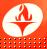 Схема теплоснабжения до 2028 годаНовогородский сельсоветИланского районаКрасноярского краяКнига 2Обосновывающие материалы ксхеме теплоснабженияТОМ Iг. Красноярск, 2014г.Общество с ограниченной ответственностьюПроизводственно-коммерческое предприятие«ЯрЭнергоСервис»Схема теплоснабжения до 2028 годаНовогородский сельсовет Иланского района Красноярского краяКнига 2Обосновывающие материалы ксхеме теплоснабженияТОМ Iг. Красноярск, 2014г.Состав проекта:Книга 1 – Схема теплоснабжения до 2028г. Новогородский сельсовет, Иланского района, Красноярского края.Книга 2, ТОМ I– Обосновывающие материалы к схеме теплоснабжения до 2028г. Новогородский сельсовет, Иланского района, Красноярского края.Книга 2, ТОМ II– Обосновывающие материалы к схеме теплоснабжения до 2028 г. Новогородский сельсовет, Иланского района, Красноярского края.Глава 1. Существующее положение в сфере производства, передачи и потребления тепловой энергии для целей теплоснабжения.Часть 1. Функциональная структура теплоснабжения.1.1.1 Эксплуатационные зоны действия теплоснабжающих и теплосетевыхорганизаций.В Новогородский сельсовет входит: село Новогородка, деревни Красника, Новогеоргиевка, Тарака. Централизованное теплоснабжение присутствует только в селе Новогородка. В настоящее время обслуживание систем теплоснабжения села Новогородка осуществляет Муниципальное унитарное предприятие «Многоотраслевое производственное объединение Восток» (далее МУП «МПО Восток»), которое производит эксплуатацию магистральных, внутриквартальных  тепловых сетей и источников тепловой энергии.На данный момент в селе Новогородка расположена одна котельная, которая имеет магистральные тепловые сети и отапливают объекты социально-культурного назначения, школы, детские сады, административные и жилые здания. По состоянию на 1 сентября 2013 года общая протяженность тепловых сетей села Новогородка в двухтрубном исполнении составляет 1792 метров, из которых около 48% сетей требуют замены. Ежегодно коммунальными предприятиями района ремонтируется порядка 270 метров теплотрасс, что составляет 15 % от общей протяженности, но это практически соответствует текущему износу сетей, что не меняет общей ситуации. 1.1.2Описание зон действия производственных котельных.Расположенная на территории села Новопокровка котельная снабжает теплом объекты социально-культурного назначения, школы, детские сады, административные и жилые здания сумарной тепловой мощностью 1,3455 Гкал/ч. МУП «МПО Восток» имеет утвержденный тариф, его описание приведено в Части 2 данного проекта.1.1.3 Зоны действия индивидуального теплоснабжения.Индивидуальным теплоснабжением снабжены все потребители неподключенные к централизованному теплоснабжению.1.1.4 Потребление тепловой энергии (мощности) и теплоносителя объектами, расположенными в производственных зонах, с учетом возможных изменений производственных зон и их перепрофилирования и приросты потребления тепловой энергии (мощности), теплоносителя производственными объектами с разделением по видам теплопотребления и по видам теплоносителя (горячая вода и пар) на каждом этапе.Данный пункт не рассматривается из-за отсутствия объектов, расположенных в производственных зонах и подключенных к централизованному теплоснабжению (информация предоставлена теплоснабжающей организацией – МУП «МПО Восток»).Все промышленные объекты относятся к коммерческим, прирост, а так же подключение новых объектов и перепрофилирование существующих производственных зон не предусматривается.Часть 2. Источники тепловой энергии.Территория действия котельной №14 проходит по улице Советская, Новая, котельная предназначена для выработки тепловой энергии в виде горячей воды для теплоснабжения объектов социально-бытового назначения,  административных и жилых зданий. 1.2.1 Структура основного оборудования котельных1.2.1.1.  с. Новогородка Котельная №14 расположена по адресу: 
с. Новогородка.Режим работы котельной – в отопительный период продолжительностью 237 суток в год. Оборудование котельной установлено в отдельном одноэтажном кирпичном здании с железобетонными перекрытиями, для отвода газов установлена стальная дымовая труба на бетонном основании высотой 15 метров и диаметром устья 0,5 метра, подвод газов к трубе надземный.В котельной установлено 3-и водогрейных котлоагрегата, маркой КВр 0,8-0,85, в легкой обмуровке, с ручной подачей топлива и ручным шлакоудалением, тепловая мощность каждого 0,69 Гкал/час, фактический КПД котлоагрегатов составляет 80%. Приток воздуха в котельный зал неорганизованный, путем подсосов через неплотности ограждающих конструкций. Котельная работает в одноконтурном режиме по расчетному температурному графику 95/70⁰С, фактический температурный график 85/65⁰С, химводоподготовка принята в виде блочной установки натрий-катионирования для котлового контура, в насосной группе установлены два сетевых и подпиточных насоса К 80-50-200 АИР160 N=15 кВт и КМ50-32-125 АИР 80 N=2,2 кВт , один рабочий, один резервный. Пуск электродвигателей насосов осуществляется «автоматами» плавного пуска. Трубопроводы котельной не имеют тепловой изоляции.Отопление в котельном зале отсутствует.Автоматизация котлов и котельного оборудования отсутствует, запуск в работу и останов котельного оборудования производиться в ручном режиме с распределительного щита.Приборы учета тепла и теплоносителя, а так же сырой воды в котельной не установлены. Информация по установленному основному оборудованию сведена в таблицу 1.2.1Таблица 1.2.1 Структура основного оборудования котельной №14 с. Новогородка.1.2.2 Параметры установленной тепловой мощности теплофикационного оборудования и теплофикационной установк.Данные представлены в таблице 1.2.2.1.2.3 Ограничения тепловой мощности и параметры располагаемой тепловой мощности.Данные представлены в таблице 1.2.2.1.2.4 Объем потребления тепловой энергии (мощности) и теплоносителя на собственные и хозяйственные нужды и параметры тепловой мощности нетто.Данные представлены в таблице 1.2.2.Таблица 1.2.2 Параметры установленной тепловой мощности теплофикационного оборудования и теплофикационной установки, ограничения тепловой мощности и параметры располагаемой тепловой мощности.Примечание:  1. На котлах отсутствуют действующие (утвержденные) режимные карты.                         2. Располагаемая мощность основного оборудования источника тепловой энергии взята по данным       заказчика.1.2.5 Срок ввода в эксплуатацию теплофикационного оборудования, год последнего освидетельствования при допуске к эксплуатации после ремонтов, год продления ресурса и мероприятия по продлению ресурса.Котельное оборудование ввведено в эксплуатацию в 2012 году.1.2.6 Схемы выдачи тепловой мощности, структура теплофикационных установок (если источник тепловой энергии - источник комбинированной выработки тепловой и электрической энергии).Не вырабатывает электрическую энергию.1.2.7 Способ регулирования отпуска тепловой энергии от источников тепловой энергии с обоснованием выбора графика изменения температур теплоносителя.Отпуск тепловой энергии от котельной №14 с. Новогородка осуществляется качественным регулированием по температурному графику. Утвержденный температурный график МУП «МПО Восток» для котельной №14 - 95/70 °С, фактический 85/65 °С.Проанализировав состояние котельного оборудования и тепловых сетей, а так же схему подключения абонентов рекомендуем температурные графики оставить без изменения.1.2.8 Среднегодовая загрузка оборудования котельных.Данные по среднегодовой загрузке оборудования котельной №14 с. Новогородка отсутствуют.1.2.9 Способы учета тепла, отпущенного в тепловые сети.Учет тепловой энергии вырабатываемой котельной по приборам учета тепловой энергии и расчетным путем по подключенным нагрузкам потребителей, с учетом потерь в тепловых сетях с корректировкой на текущую температуру наружного воздуха и фактического расхода топлива на источниках тепловой энергии.1.2.10 Статистика отказов и восстановлений оборудования источников тепловой энергии.Аварий на источниках тепловой энергии в селе Новогородка за период 2010-2013 год непроизошло.1.2.11 Предписания надзорных органов по запрещению дальнейшей эксплуатации источников тепловой энергии.Предписания надзорных органов по запрещению дальнейшей эксплуатации источников тепловой энергии отсутствуют.Часть 3.Тепловые сети, сооружения на них и тепловые пункты.1.3.1 Описание структуры тепловых сетей от каждого источника тепловой энергии, от магистральных выводов до центральных тепловых пунктов (если таковые имеются) или до ввода в жилой квартал или промышленный объект.Тепловые сети котельной №14 с. Новогородка проложены подземно в железобетонных лотках, диаметр трубопроводов от Dу=200 мм до Dу=25 мм. В качестве тепловой изоляции используется минеральная вата, в качестве покровного слоя применен рубероид. Значительная часть проложенных трубопроводов имеет повреждения теплоизоляции. Компенсация температурных удлинений осуществляется П – образными компенсаторами и углами поворота теплотрасс.1.3.2 Карты (схемы) тепловые сети в зонах действия источников тепловой энергии.Информация представлена на рисунке 1.3.2.1.Рисунок 1.3.2.1. Схема тепловых сетей от котельной №141.3.3 Параметры тепловых сетей, включая год начала эксплуатации, тип изоляции, тип прокладки, определением их материальной характеристики и подключенной тепловой нагрузки.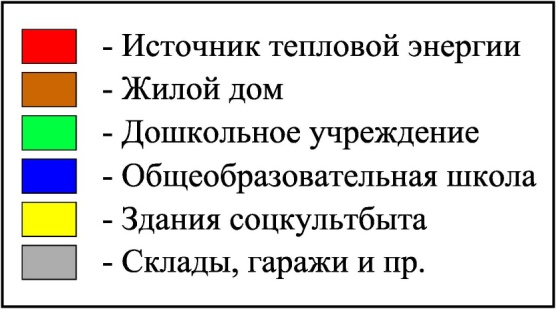 Данные представлены в Книга 2, ТОМ II.1.3.4 Описание типов и количества секционирующей и регулирующей арматуры на тепловых сетях.Секционирующая арматура на тепловых сетях отсутствует.1.3.5 Описание типов и строительных особенностей тепловых камер и павильонов.От котельной №14 с. Новогородка, тепловые камеры изготовлены из деревянных  конструкций, расположенных под землёй с основанием и перекрытием от 1 до 2 метров и высотой до 2 метров, так же имеются тепловые камеры Д 1,5 м1.3.6 Описание графиков регулирования отпуска тепла в тепловые сети с анализом их обоснованностиДанные представлены в Главе 1, часть 2, п.1.2.7.1.3.7 Фактические температурные режимы отпуска тепла в тепловые сети и их соответствие утвержденным графикам регулирования отпуска тепла в тепловые сети.Фактические температурные режимы отпуска тепла в тепловые сети не соответствуют утвержденному графику регулирования отпуска – 95/70°С. Фактическая температура теплоносителя в подающем трубопроводе 85/65°С. Максимальная температура теплоносителя в подающем трубопроводе тепловой сети 85°С1.3.8 Гидравлические режимы тепловых сетей и пьезометрические графики.Данные представлены в Книге 2, ТОМ II.1.3.9 Статистика отказов тепловых сетей (аварий, инцидентов) за последние 5 лет.Аварий на источниках тепловой энергии в с. Новогородка за период 2010-2013 год непроизошло.1.3.10 Статистика восстановлений (аварийно-восстановительных ремонтов) тепловых сетей и среднее время, затраченное на восстановление работоспособности тепловых сетей, за последние 5 лет.Данные отсутствуют.1.3.11 Описание процедур диагностики состояния тепловых сетей и планирования капитальных (текущих) ремонтов.Плановая диагностика тепловых сетей не проводится.1.3.12 Описание периодичности и соответствия техническим регламентам и иным обязательным требованиям процедур летних ремонтов с параметрами и методами испытаний (гидравлических, температурных, на тепловые потери) тепловых сетей.Гидравлические испытания проводятся ежегодно по окончании отопительного сезона и перед его началом. Температурные испытания и испытания на тепловые потери не проводятся.1.3.13 Описание нормативов технологических потерь при передаче тепловой энергии (мощности), теплоносителя, включаемых в расчет отпущенных тепловой энергии (мощности) и теплоносителя.Данные представлены в таблице 1.3.13.1.3.14 Оценка тепловых потерь в тепловых сетях за последние 3 года при отсутствии приборов учета тепловой энергии.Данные представлены в таблице1.3.13Таблица 1.3.13. Оценка тепловых потерь в тепловых сетях за 2012 год (при отсутствии приборов учета тепловой энергии).1.3.15 Предписания органов надзорных по запрещению дальнейшей эксплуатации участков тепловой сети и результаты их исполнения.Предписания надзорных органов по запрещению дальнейшей эксплуатации участков тепловой сети отсутствуют.1.3.16 Описание типов присоединений теплопотребляющих установок потребителей к тепловым сетям с выделением наиболее распространенных, определяющих выбор и обоснование графика регулирования отпуска тепловой энергии потребителям.Данные представлены в Книге 2, ТОМе II.1.3.17 Сведения о наличии коммерческого приборного учета тепловой энергии, отпущенной из тепловых сетей потребителям, и анализ планов по установке приборов учета тепловой энергии и теплоносителя.Потребители узлами учета не оборудованы. Информация о запланированных к установке приборов отсутствует.1.3.18 Анализ работы диспетчерских служб теплоснабжающих (теплосетевых) организаций и используемых средств автоматизации, телемеханизации и связи.Для своевременного обнаружения и ликвидации последствий аварийных ситуаций в системе теплоснабжения Новогородского сельсовета, в МУП «МПО Восток» создана диспетчерская служба. Она расположена в отдельном помещении в г. Иланск.Основной задачей службы является обеспечение надёжного и бесперебойного снабжения потребителей тепловой энергией, локализация и ликвидация технологических нарушений в тепловых сетях и котельных Иланского района. Сообщение о возникших нарушениях функционирования системы теплоснабжения передается диспетчером аварийной бригаде. Ликвидация инцидентов на трубопроводах и котельных осуществляется персоналом МУП «МПО Восток» в соответствии с внутренними организационно-распорядительными документами.При планировании проведения ремонтных работ на магистральных, распределительных и внутриквартальных тепловых сетях (в случае, если отключение инженерной системы приведет к ограничению доступа потребителями к услугам теплоснабжения) время начала и окончания работ согласуется с управляющими организациями.Уведомление потребителей, попадающих в зону отключения, и извещение соответствующих подразделений администраций Иланского района, осуществляет персонал диспетчерской службы.Диспетчерская служба средствами автоматизации и телемеханизации не оснащена.1.3.19 Уровень автоматизации и обслуживания центральных тепловых пунктов, насосных станций.Центральные тепловые пункты и насосные станции отсутствуют.1.3.20 Сведения о наличии защиты тепловых сетей от превышения давления.Защита тепловых сетей от превышения давления отсутствует.1.3.21 Перечень выявленных бесхозяйных тепловых сетей и обоснование выбора организации, уполномоченной на их эксплуатацию.Бесхозяйные тепловые сети – отсутствуют.Часть 4. Зоны действия источников тепловой энергии.1.4.1 Описание существующих зон действия источников тепловой энергии во всех системах теплоснабжения на территории поселения, городского округа, включая перечень котельных, находящихся в зоне эффективного радиуса теплоснабжения источников комбинированной выработки тепловой и электрическойДанные представлены в п. 1.2. «Описание зон действия производственных котельных» (Часть 1 "Функциональная структура теплоснабжения»).Часть 5. Тепловые нагрузки потребителей тепловой энергии, групп потребителей тепловой энергии в зонах действия источников тепловой энергии.1.5.1 Описание значений потребления тепловой энергии в расчетных элементах территориального деления при расчетных температурах наружного воздуха.Данные представлены в таблице 1.5.1.Таблица 1.5.1. Описание значений прироста потребления тепловой энергии в расчетных элементах территориального деления при расчетных температурах наружного воздуха.1.5.2 Описание случаев (условий) применения отопления жилых помещений в многоквартирных домах с использованием индивидуальных квартирных источников тепловой энергии.Индивидуальные источники тепловой энергии применены в жилых домах, которые на момент постройки не подключены к центральному теплоснабжению. Топливом для индивидуальных источников отопления является бурый уголь и дрова. В настоящее время часть жилых домов в с. Новогородка неподключены к централизованному теплоснабжению.Для перевода домов на централизованное теплоснабжение необходимо выполнить проектирование и строительство тепловых сетей, проектирование и монтаж внутренних систем отопления домов, для чего необходимы существенные первоначальные капитальные вложения.1.5.3 Описание значений потребления тепловой энергии в расчетных элементах территориального деления за отопительный период и за год в целом.Значения потребления тепловой энергии на котельной №14 с. Новогородка в расчетных элементах за отопительный период и за год в целом одинаковы, в летний (межотопительный) период источник тепловой энергии не эксплуатируется. 1.5.4 Описание значений потребления тепловой энергии при расчетных температурах наружного воздуха в зонах действия источника тепловой энергии.Потребление тепловой энергии при расчетных температурах наружного воздуха определяется на основе тепловых нагрузок потребителей, установленных в договорах теплоснабжения с разбивкой тепловых нагрузок на максимальное потребление тепловой энергии на отопление, горячее водоснабжение и технологические нужды. В связи с отсутствием 100% подписанных договоров в МУП «МПО Восток» с потребителями, нет возможности описать значения потребления тепловой энергии при расчетных температурах наружного воздуха в зонах действия источника тепловой энергии.1.5.5 Описание существующих нормативов потребления тепловой энергии для населения на отопление и горячее водоснабжение.Утвержденное решение Новогородского сельсовета, Иланского района, Красноярского края «Об утверждении нормативов потребления коммунальных услуг на территории Новопокровского сельсовета» представлено на рисунках 1.5.5.1.-1.5.5.2.Рисунок 1.5.5.1- решение о нормативах потребления коммунальных услуг. 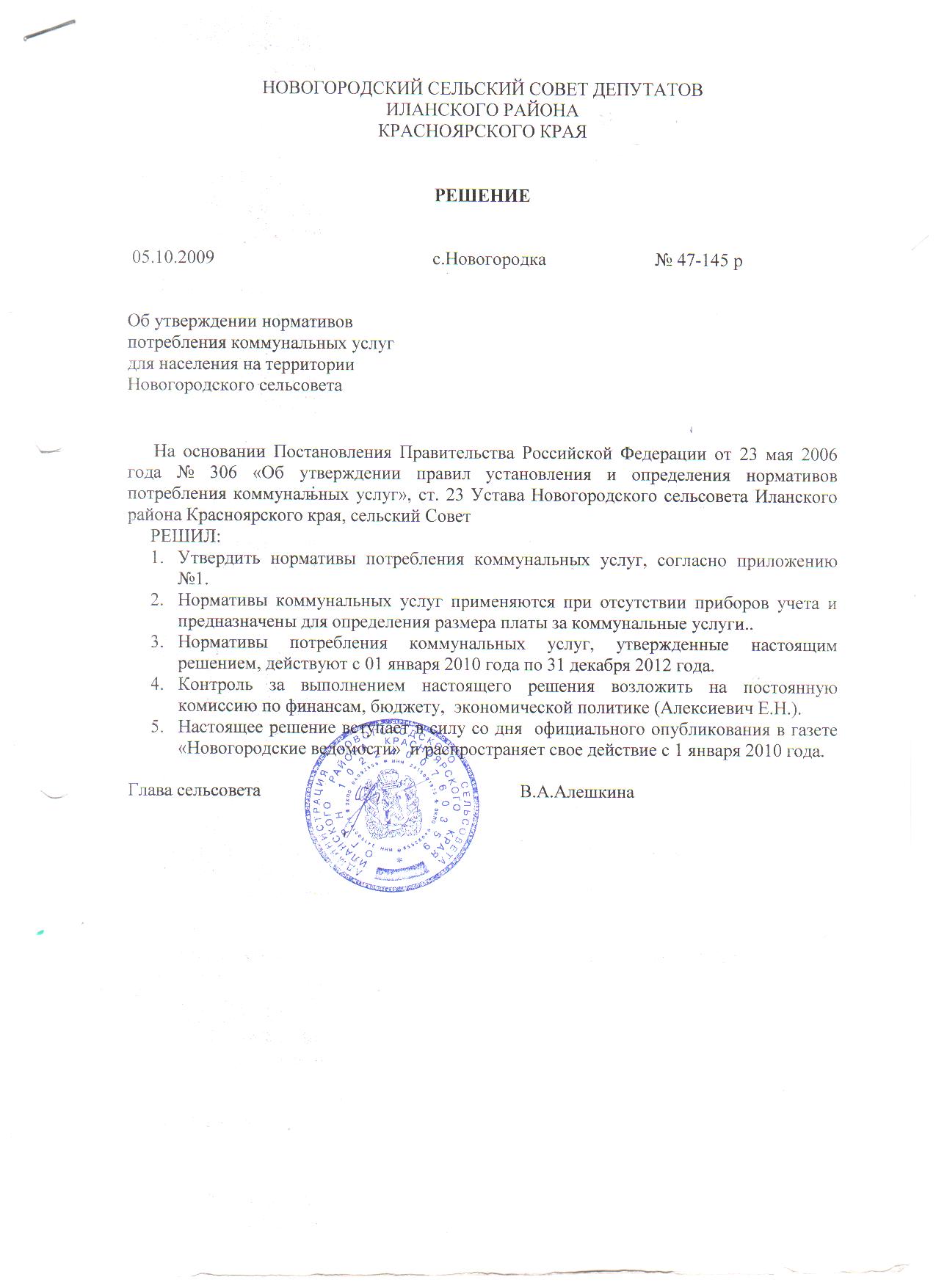 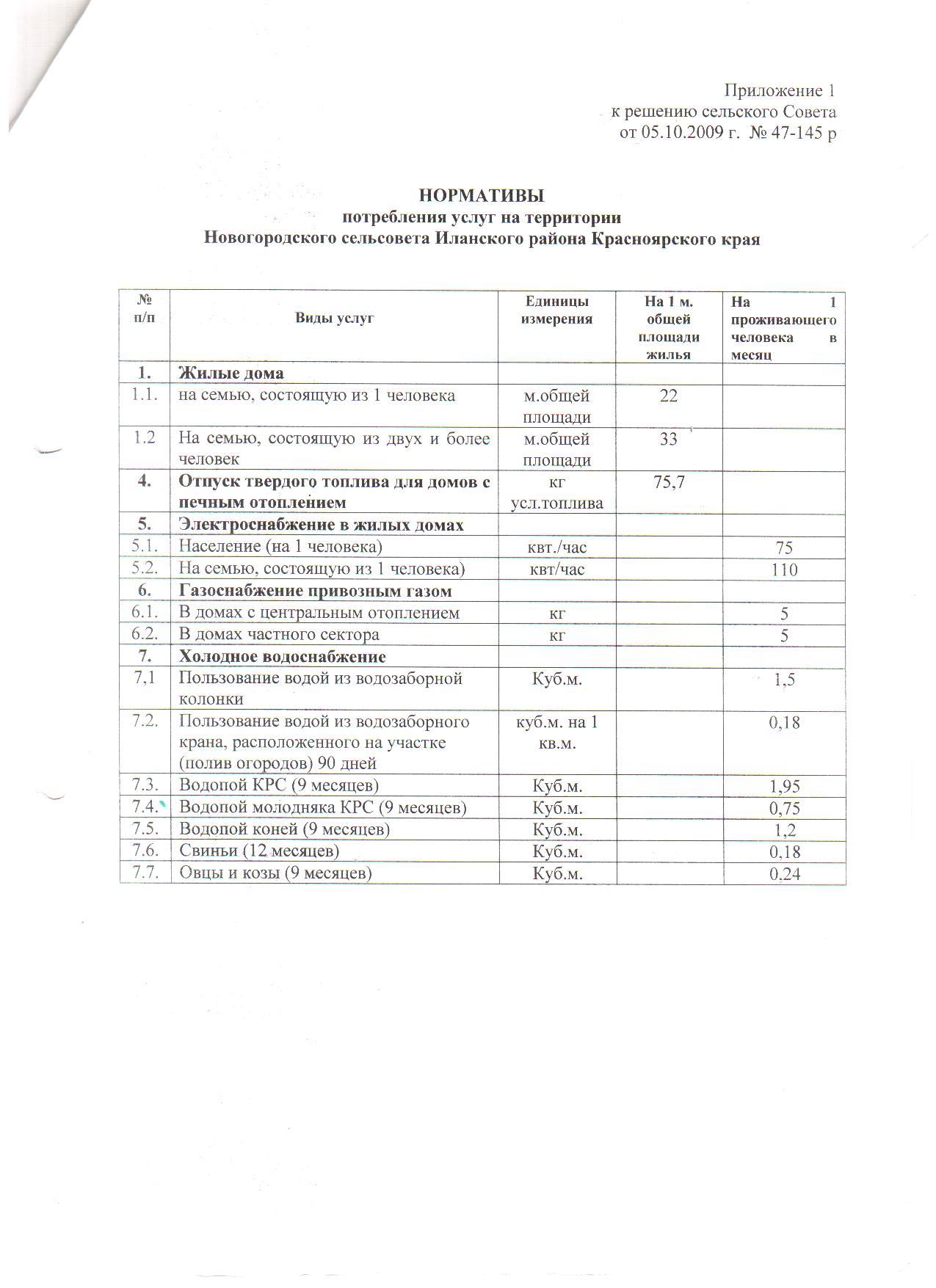 Рисунок 1.5.5.2- решение о нормативах потребления коммунальных услуг.Часть 6. Балансы тепловой мощности и тепловой нагрузки в зонах действия источников тепловой энергии.1.6.1 Описание балансов установленной, располагаемой тепловой мощности и тепловой мощности нетто, потерь тепловой мощности в тепловых сетях и присоединенной тепловой нагрузки по каждому источнику тепловой энергии, а в случае нескольких выводов тепловой мощности от одного источника тепловой энергии - по каждому из выводов.Информация представлена в таблице 1.6.2.1.6.2 Описание резервов и дефицитов тепловой мощности нетто по каждому источнику тепловой энергии и выводам тепловой мощности от источников тепловой энергии.Информация представлена в таблице1.6.2.Таблица 1.6.2. Описание балансов установленной, располагаемой тепловой мощности и тепловой мощности нетто, потерь тепловой мощности в тепловых сетях и присоединенной тепловой нагрузки,описание резервов и дефицитов тепловой мощности нетто по каждому источнику тепловой энергии.1.6.3 Описание гидравлических режимов, обеспечивающих передачу тепловой энергии от источника тепловой энергии до самого удаленного потребителя и характеризующих существующие возможности (резервы и дефициты по пропускной способности) передачи тепловой энергии от источника к потребителю.Существующая ситуация описана в разделах 3, 4.1.6.4 Причины возникновения дефицитов тепловой мощности и последствий влияния дефицитов на качество теплоснабжения.Дефицит тепловой мощности на котельной с. Новогородка - отсутствует.1.6.5 Описание резервов тепловой мощности нетто источников тепловой энергии и возможностей расширения технологических зон действия источников с резервами тепловой мощности нетто в зоны действия с дефицитом тепловой мощности.Резервы тепловой мощности нетто котельных с. Новогородка представлены в таблице 1.6.2.Расширения технологических зон действия источников с резервами тепловой мощности нетто в зоны действия с дефицитом тепловой мощности не предполагается, в виду отсутствия потребности.Часть 7.Балансы теплоносителя.1.7.1 Описание утвержденных балансов производительности водоподготовительных установок теплоносителя для тепловых сетей и максимального потребления теплоносителя в теплоиспользующих установках потребителей в перспективных зонах действия систем теплоснабжения и источников тепловой энергии, в том числе работающих на единую тепловую сеть.Утвержденные балансы производительности водоподготовительных установок теплоносителя для тепловых сетей и максимального потребления теплоносителя в теплоиспользующих установках потребителей в перспективных зонах действия систем теплоснабжения и источников тепловой энергии отсутствуют.1.7.2 Описание утвержденных балансов производительности водоподготовительных установок теплоносителя для тепловых сетей и максимального потребления теплоносителя в аварийных режимах систем теплоснабжения.Утвержденные балансы производительности водоподготовительных установок теплоносителя для тепловых сетей и максимального потребления теплоносителя в аварийных режимах систем теплоснабжения отсутствуют.Часть 8.Топливные балансы источников тепловой энергии и система обеспечения топливом.1.8.1 Описание видов и количества используемого основного топлива для каждого источника тепловой энергии.Информация представлена в таблице 1.8.1.1.8.2 Описание видов резервного и аварийного топлива и возможности их обеспечения в соответствии с нормативными требованиями.Резервное и аварийное топливо не предусмотрено.Таблица 1.8.1. Топливные балансы для котельной с. Новопокровка за 2012 год.*-с низшей теплотворной способностью 3700 ккал/кгЧасть 9.Технико-экономические показатели теплоснабжающих и теплосетевых организаций.1.9.1 Описание результатов хозяйственной деятельности теплоснабжающих и теплосетевых организаций в соответствии с требованиями, устанавливаемыми Правительством Российской Федерации в стандартах раскрытия информации теплоснабжающими организациями, теплосетевыми организациями.Информацияпредставлена в таблицах 1.9.1-1.9.4.Таблица 1.10.1. Информация об основных потребительских характеристиках регулируемых товаров и услуг регулируемых организаций и их соответствии государственным и иным утвержденным стандартам качестваТаблица 1.9.2. Информация об инвестиционных программах и отчетах об их реализацииТаблица 1.9.3. Информация о наличии (отсутствии) технической возможности доступа к регулируемым товарам и услугам регулируемых организаций, а также о регистрации и ходе реализации заявок на подключение к системе теплоснабженияТаблица 1.9.4. Информация об основных показателях финансово-хозяйственной деятельности регулируемых организаций, включая структуру основных производственных затрат (в части регулируемой деятельности)Часть 10.Цены (тарифы) в сфере теплоснабжения.1.10.1. Описание динамики утвержденных тарифов, устанавливаемых органами исполнительной власти субъекта Российской Федерации в области государственного регулирования цен (тарифов) по каждому из регулируемых видов деятельности и по каждой теплосетевой и теплоснабжающей организации с учетом последних 3 лет.Информация представлена в таблицах1.10.1.1.-1.10.1.2. Таблица 1.10.1.1.Динамика утверждённых тарифов МУП «МПО Восток» на теплоснабжение комиссией РЭК Красноярского краяТаблица 1.10.1.2. Динамика утверждённых тарифов от источника котельная №2 на теплоснабжение 1.10.2 Описание структуры цен (тарифов), установленных на момент разработки схемы теплоснабжения.МУП «МПО Восток» реализует тепловую энергию населению и соцкульбытовым организациям Новопокровского сельсовета. Годовой объём реализации тепловой энергии составляет 47,857 тыс. Гкал в год. Структуры цен (тарифов) МУП «МПО Восток», установленных на момент разработки схемы теплоснабжения и потребления тепловой энергии по группам потребителей представлены в таблицах 1.11.2.1, 1.11.2.2Схема теплоснабжения Новопокровского сельсовета.Таблица 1.10.2.1. Мониторинг потребления тепловой энергии по группам потребителей Ельниковского сельсовета  от источников МУП «МПО Восток» (Гкал/год).Таблица 1.10.2.2. Структура тарифа на тепловую энергию МУП «МПО Восток» (тыс. руб.).1.10.3 Описание платы за подключение к системе теплоснабжения и поступлений денежных средств от осуществления указанной деятельности.Плата за подключение непредусмотрена.1.10.4 Описание платы за услуги по поддержанию резервной тепловой мощности, в том числе для социально значимых категорий потребителей.Плата за поддержание резервной мощности непредусматрена.Часть 11.Описание существующих технических и технологических проблем в системах теплоснабжения поселения, городского округа.1.11.1 Описание существующих проблем организации качественного теплоснабжения (перечень причин, приводящих к снижению качества теплоснабжения, включая проблемы в работе теплопотребляющих установок потребителей).На основании выше приведенного анализа можно обозначить следующие основные проблемные места функционирования системы теплоснабжения:	– отсутствие коммерческих приборов учета тепловой энергии на выходе с котельных;	– высокий износ котельного оборудования на котельной №13. Оборудование на вышеперечисленных источниках тепловой энергии находится в эксплуатации длительное время, что требует проведения своевременных работ по капитальному ремонту и замене оборудования.	– высокий износ тепловых сетей и их изоляции обуславливает существенные потери тепловой энергии при транспортировке (до 65 %) от всех котельных;	– отсутствие автоматизации котельных №13 и как следствие повышенные расходы на оплату труда рабочих и снижение надежности функционирования системы выработки тепловой энергии;	– невыдерживание расчетного температурного графика от источников тепловой энергии;	– отсутствие на тепловых вводах потребителей дроссельных шайб, что вызывает разрегулировку всей системы теплоснабжения;	– отсутствие регуляторов температуры на ГВС у потребителей, влечет за собой увеличение расхода сетевой воды, а следовательно, и увеличение электроэнергии на перекачку теплоносителя;	– несанкционированные сливы теплоносителя, влекут увеличение расхода сетевой воды и тепловых потерь;	– отсутствие на источниках тепловой энергии установок химической водоподготовки.1.11.2 Описание существующих проблем развития систем теплоснабжения.Высокий износ тепловых сетей, требующей замены не менее 5 км.в год;отсутствие приборов учета тепловой энергии не позволяет сопоставить выработку тепловой энергии и реально подключенные тепловые нагрузки потребителей;котлы на теплоисточниках не обеспечивают номинальную производительность и работают с низким КПД «Брутто» и требуется замена на более энергоэффективные.1.11.3 Описание существующих проблем надежного и эффективного снабжения топливом действующих систем теплоснабжения.Поставка топлива в отдаленные поселки затрудняется при снегопадах и метелях, в следствии которых движение по автодорогам транспорта доставляющего топливо невозможно до прочистки дорог спецтехникой.1.11.4 Анализ предписаний надзорных органов об устранении нарушений, влияющих на безопасность и надежность системы теплоснабжения.Предписания надзорных органов об устранении нарушений, влияющих на безопасность и надежность системы теплоснабжения отсутствуют.Директор:Усенков Д.Г.ГИП:Корчак И.В.Ведущий специалистЛиповка А.Ю.ИнженерНечаев С.С.ОборудованиеОборудованиеОборудованиеКотельная №14Котельная №14Котельная №14ОборудованиеОборудованиеОборудованиеКотел №1 (оборудование)Котел №2 (оборудование)Котел №3 (оборудование)КотелТип (марка)Тип (марка)КВр0,8-0,85КВр0,8-0,85КВр0,8-0,85КотелПроизводительность, Гкал/чПроизводительность, Гкал/ч0,690,690,69Подача топливаТип (марка количество)Тип (марка количество)РучнаяРучнаяРучнаяТопочное устройствоТип (марка)Тип (марка)Колосниковая решеткаКолосниковая решеткаКолосниковая решеткаТопочное устройствоТип (марка)Тип (марка)Колосниковая решеткаКолосниковая решеткаКолосниковая решеткаТопочное устройствоТип (марка)Тип (марка)Колосниковая решеткаКолосниковая решеткаКолосниковая решеткаВентиляторТип (марка)Тип (марка)Вр-280-46-2Вр-280-46-2Вр-280-46-2ВентиляторПроизводительность, тыс. м3/чПроизводительность, тыс. м3/чН.дН.дН.дВентиляторМарка двигателя Марка двигателя Н.дН.дН.дВентиляторМощность, кВтМощность, кВтН.дН.дН.дВентиляторЧастота вращения, об/минЧастота вращения, об/минН.дН.дН.дВентиляторКоличество, шт.Количество, шт.222ДымососТип (марка)Тип (марка)ДН-6,3ДН-6,3ДН-6,3ДымососПроизводительность, тыс. м3/чПроизводительность, тыс. м3/ч5102	5102	5102	ДымососМарка двигателя Марка двигателя АИРМ11 2МАИРМ11 2МАИРМ11 2МДымососМощность, кВтМощность, кВт5,55,55,5ДымососЧастота вращения, об/минЧастота вращения, об/мин150015001500ДымососКоличество, шт.Количество, шт.–––НасосыСетевыеМаркаК 80-50-200––НасосыСетевыеНомер–––НасосыСетевыеМощность двигателя, кВт15––НасосыСетевыеЧастота вращения, об/мин3000––НасосыСетевыеКоличество, шт.2––НасосыПитательныеМарканетнетнетНасосыПитательныеНомер–––НасосыПитательныеМощность двигателя, кВт–––НасосыПитательныеЧастота вращения, об/мин–––НасосыПитательныеКоличество, шт.---НасосыПодпиточныеМарканетнетнетНасосыПодпиточныеНомер–––НасосыПодпиточныеМощность двигателя, кВт–––НасосыПодпиточныеКоличество, шт.–––ХимводоподготовкаФильтрТипнетнетнетХимводоподготовкаФильтрПроизводительность, т/ч---ХимводоподготовкаФильтрКоличество, шт.---Источник тепловой энергииОсновное оборудование источника тепловой энергииОсновное оборудование источника тепловой энергииОсновное оборудование источника тепловой энергииОсновное оборудование источника тепловой энергииУстановленная тепловая мощность основного оборудования источника тепловой энергии, Гкал/чТехнические ограничения на использование установленной тепловой мощностиФактический КПД, %Располагаемая мощность основного оборудования источника тепловой энергии (по режимным картам), Гкал/чЗатраты тепловой мощности на собственные и хозяйственные нужды источника тепловой энергии, Гкал/чТепловая мощность источника тепловой энергии "нетто", Гкал/чПотери тепловой энергии при ее передаче по тепловым сетямПотери тепловой энергии при ее передаче по тепловым сетямСуммарная тепловая нагрузка потребителей, Гкал/чЗатраты тепловой мощности на хозяйственные нужды тепловых сетей, тыс. руб.Дефицит (резерв) тепловой мощности источника тепловой энергии, Гкал/чИсточник тепловой энергииТип (марка)Производительность, Гкал/чКоличество, шт.Тепловая мощность основного оборудования, Гкал/чУстановленная тепловая мощность основного оборудования источника тепловой энергии, Гкал/чТехнические ограничения на использование установленной тепловой мощностиФактический КПД, %Располагаемая мощность основного оборудования источника тепловой энергии (по режимным картам), Гкал/чЗатраты тепловой мощности на собственные и хозяйственные нужды источника тепловой энергии, Гкал/чТепловая мощность источника тепловой энергии "нетто", Гкал/чЧерез теплоизоляционные конструкции теплопроводов, Гкал/чЗа счет потерь теплоносителя, Гкал/ч Суммарная тепловая нагрузка потребителей, Гкал/чЗатраты тепловой мощности на хозяйственные нужды тепловых сетей, тыс. руб.Дефицит (резерв) тепловой мощности источника тепловой энергии, Гкал/ч12345678910111213151617Котельная №14КВр0,8-0,850,6932,071,863Ограничений нет802,070,10352,024460,33120,08281,3455Н.д.0,207Источник тепловой энергииДиаметр, ммПротяжен-ность, мСредняя температу-ра отопитель-ного сезона, °ССреднегодовые значения температуры теплоносителя в подающем и обратном трубопроводах тепловой сети, °ССреднегодовые значения температуры теплоносителя в подающем и обратном трубопроводах тепловой сети, °СОбщее количество воды на заполнение системы теплоснаб-жения, м3/годОбщее количество воды на норматив-ную подпитку системы теплоснаб-жения, м3/годЗатраты тепловой мощности на собственные и хозяйственные нужды, Гкал/чИтого расход воды в котель-ной за год, м3Нормативные значения годовых эксплуатационных тепловых потерь, обусловленных утечкой теплоносителя, ГкалСуммарные годовые тепловые потери воздушными и подземными трубопрово-дами подачи и обратки (Норм.), ГкалИтого тепло-вые потери в год, ГкалИсточник тепловой энергииДиаметр, ммПротяжен-ность, мСредняя температу-ра отопитель-ного сезона, °СПодающийОбратныйОбщее количество воды на заполнение системы теплоснаб-жения, м3/годОбщее количество воды на норматив-ную подпитку системы теплоснаб-жения, м3/годЗатраты тепловой мощности на собственные и хозяйственные нужды, Гкал/чИтого расход воды в котель-ной за год, м3Нормативные значения годовых эксплуатационных тепловых потерь, обусловленных утечкой теплоносителя, ГкалСуммарные годовые тепловые потери воздушными и подземными трубопрово-дами подачи и обратки (Норм.), ГкалИтого тепло-вые потери в год, ГкалКотельная№ 14 219280-8,88565н.д.3324,9150,10355739,903235,4832941,93281177,416Котельная№ 14 133120-8,88565н.д.3324,9150,10355739,903235,4832941,93281177,416Котельная№ 14 108594-8,88565н.д.3324,9150,10355739,903235,4832941,93281177,416Котельная№ 14 89175-8,88565н.д.3324,9150,10355739,903235,4832941,93281177,416Котельная№ 14 76175-8,88565н.д.3324,9150,10355739,903235,4832941,93281177,416Котельная№ 14 57320-8,88565н.д.3324,9150,10355739,903235,4832941,93281177,416Котельная№ 14 4573-8,88565н.д.3324,9150,10355739,903235,4832941,93281177,416Котельная№ 14 3255-8,88565н.д.3324,9150,10355739,903235,4832941,93281177,416Территориальное делениеЭтапыТепловая нагрузка, Гкал/чТепловая нагрузка, Гкал/чТепловая нагрузка, Гкал/чТепловая нагрузка, Гкал/чТепловая нагрузка, Гкал/чТепловая нагрузка, Гкал/чТепловая нагрузка, Гкал/чТепловая нагрузка, Гкал/чТеплоноситель, м3/чТеплоноситель, м3/чТеплоноситель, м3/чТеплоноситель, м3/чТеплоноситель, м3/чТеплоноситель, м3/чТеплоноситель, м3/чТеплоноситель, м3/чТерриториальное делениеЭтапыОтоплениеОтоплениеВентиляцияВентиляцияГВСГВССуммарнаяСуммарнаяОтоплениеОтоплениеВентиляцияВентиляцияГВСГВССуммарнаяСуммарнаяТерриториальное делениеЭтапыСуществующее потреблениеПрирост потребленияСуществующее потреблениеПрирост потребленияСуществующее потреблениеПрирост потребленияСуществующее потреблениеПрирост потребленияСуществующее потреблениеПрирост потребленияСуществующее потреблениеПрирост потребленияСуществующее потреблениеПрирост потребленияСуществующее потреблениеПрирост потребленияс. Новопокровка20131,3455-----1,3455-с. Новопокровка2014с. Новопокровка2015с. Новопокровка2016с. Новопокровка2017с. Новопокровка2018с. Новопокровка2019-2023с. Новопокровка2024-2028ВСЕГОВСЕГО1,34550,00,00,00,00,01,34550,00,00,00,00,00,00,00,00,0Наименование источника теплоснабженияНаименование основного оборудования котельнойУстановленная тепловая мощность, Гкал/чРасполагаемая тепловая мощность, Гкал/чЗатраты тепловой мощности на собственные и хозяйственные нужды, Гкал/чРасполагаемая тепловая мощность "нетто", Гкал/чНагрузка потребителей, Гкал/чТепловые потери в тепловых сетях, Гкал/чПрисоединенная тепловая нагрузка (с учетом тепловых потерь в тепловых сетях), Гкал/чДефициты (резервы) тепловой мощности источников тепла, Гкал/ч2013 год2013 год2013 год2013 год2013 год2013 год2013 год2013 год2013 год2013 год№14КВр 0,8-0,851,8632,070,10352,024461,34550,4141,8630,207Источник тепловой энергииОсновное оборудование источника тепловой энергии (тип(марка) котла)Нагрузка потребителей (без учета потерь мощности в тепловых сетях), Гкал/чОтпуск тепловой энергии от источника в год (с учетом потерь мощности в тепловых сетях), Гкал/годНормативный удельный расход условного топлива на отпуск тепловой энергии, кг.у.т./ГкалНормативный удельный расход натурального топлива на отпуск тепловой энергии, кг.н.т./ГкалРасчетный годовой расход основного топливаРасчетный годовой расход основного топливаРасчетный годовой расход основного топливаИсточник тепловой энергииОсновное оборудование источника тепловой энергии (тип(марка) котла)Нагрузка потребителей (без учета потерь мощности в тепловых сетях), Гкал/чОтпуск тепловой энергии от источника в год (с учетом потерь мощности в тепловых сетях), Гкал/годНормативный удельный расход условного топлива на отпуск тепловой энергии, кг.у.т./ГкалНормативный удельный расход натурального топлива на отпуск тепловой энергии, кг.н.т./ГкалУсловного топлива, т.у.т.Вид основного топливаОбъем потребления натурального топлива, т№14КВр-0,8-0,851,34555298,372178,57337,83683,32182БР*1292,771№ п/пНаименование показателяЗначение1231количество аварий на системах теплоснабжения (единиц на км)0,0002количество часов (суммарно за календарный год), превышающих допустимую продолжительность перерыва подачи тепловой энергии03количество потребителей, затронутых ограничениями подачи тепловой энергии04количество часов (суммарно за календарный год) отклонения от нормативной температуры воздуха по вине регулируемой организации в жилых и нежилых отапливаемых помещениях0№ п/пНаименование показателяЗначениеПлановые значения1Наименование инвестиционной программынетх2цель инвестиционной программых3срок началах4срок окончаниях5потребность в финансовых средствах, необходимых для реализации инвестиционной программых6инвестиционная программа продолжается в следующих периодахх7эффективность реализации инвестиционной программы(тыс.руб.):0,007.1повышение уровня автоматизации (%)0,007.2повышение качества предоставляемых товаров/услуг (%)0,007.3снижение аварийности (%)0,007.4снижения % утечек0,007.5повышение эффективности работы (%)0,007.6повышение эффективности производства (%)0,007.7повышение качества учета товара/услуги (%)0,007.8прочие, при условии минимизация расходов (%)0,007.90,008запланировано средств за I квартал (тыс.руб.):0,009запланировано средств за II квартал (тыс.руб.):0,0010запланировано средств за III квартал (тыс.руб.):0,0011запланировано средств за IV квартал (тыс.руб.):0,0012использовано средств за I квартал (тыс.руб.):0,0013использовано средств за II квартал (тыс.руб.):0,0014использовано средств за III квартал (тыс.руб.):0,0015использовано средств за IV квартал (тыс.руб.):0,0016Привлеченные средства(тыс. руб.), из них:0,0016.1кредиты банков (тыс. руб.)0,0016.2из них: кредиты иностранных банков (тыс. руб.)0,0016.3заемные средства других организаций (тыс. руб.)0,0017бюджетные средства (тыс. руб.) из них:0,0017.1Федеральный бюджет (тыс. руб.)0,0017.2бюджет субъекта РФ (тыс. руб.)0,0017.3бюджет муниципального образования (тыс. руб.)0,0018средства внебюджетных фондов (тыс. руб.)0,0019прочие средства (тыс. руб.)0,0020амортизация (тыс.руб.)0,0021инвестиционная надбавка к тарифу (тыс.руб.)0,0022плата за подключение (тыс.руб.)0,0023прибыль (тыс.руб.)0,00№ п/пНаименование показателяЗначение1количество поданных и зарегистрированных заявок на подключение к системе теплоснабжения02количество зарегистрированных заявок на подключение к системе теплоснабжения03количество исполненных заявок на подключение к системе теплоснабжения04количестве заявок на подключение к системе теплоснабжения, по которым принято решение об отказе в подключении05резерв мощности системы теплоснабжения(Гкал/сутки)06Справочно: количество выданныхтехусловий на подключение0№ п/пНаименование показателяНаименование показателяЕдиница измеренияЗначение1вид регулируемой деятельности (производство, передача и сбыт тепловой энергии)вид регулируемой деятельности (производство, передача и сбыт тепловой энергии)xпроизводство (некомбинированная выработка)+передача+сбыт2выручка от регулируемой деятельностивыручка от регулируемой деятельноститыс.руб.76 196,303себестоимость производимых товаров (оказываемых услуг) по регулируемому виду деятельности, в том числе:себестоимость производимых товаров (оказываемых услуг) по регулируемому виду деятельности, в том числе:тыс.руб.76 202,803.1расходы на покупаемую тепловую энергию (мощность)расходы на покупаемую тепловую энергию (мощность)тыс.руб.2 207,603.2расходы на топливорасходы на топливотыс.руб.21 245,003.2.1Стоимостьтыс.руб.21 245,003.2.1Объем29 014,903.2.1Стоимость 1й единицы объематыс.руб.0,733.2.1Способ приобретенияxпокупка3.3расходы на покупаемую электрическую энергию (мощность), потребляемую оборудованием, используемым в технологическом процессе:расходы на покупаемую электрическую энергию (мощность), потребляемую оборудованием, используемым в технологическом процессе:тыс.руб.5 434,603.3.1средневзвешенная стоимости 1 кВт*чсредневзвешенная стоимости 1 кВт*чруб.1,193.3.2объем приобретенной электрической энергииобъем приобретенной электрической энергиитыс. кВт*ч4 585,003.4расходы на приобретение холодной воды, используемой в технологическом процессерасходы на приобретение холодной воды, используемой в технологическом процессетыс.руб.1 382,603.5расходы на химреагенты, используемые в технологическом процессерасходы на химреагенты, используемые в технологическом процессетыс.руб.0,003.7расходы на амортизацию основных производственных средстврасходы на амортизацию основных производственных средствтыс.руб.409,303.7.1аренда имущества, используемого в технологическом процессеаренда имущества, используемого в технологическом процессетыс.руб.249,203.8общепроизводственные (цеховые) расходы, в том числе:общепроизводственные (цеховые) расходы, в том числе:тыс.руб.721,003.8.1расходы на оплату трударасходы на оплату трудатыс.руб.571,303.8.2отчисления на социальные нуждыотчисления на социальные нуждытыс.руб.149,703.9общехозяйственные (управленческие) расходыобщехозяйственные (управленческие) расходытыс.руб.8 661,803.10расходы на ремонт (капитальный и текущий) основных производственных средстврасходы на ремонт (капитальный и текущий) основных производственных средствтыс.руб.10 792,503.11расходы на услуги производственного характера, выполняемые по договорам с организациями на проведение регламентных работ в рамках технологического процессарасходы на услуги производственного характера, выполняемые по договорам с организациями на проведение регламентных работ в рамках технологического процессатыс.руб.621,104валоваяприбыь от продажи товаров и услуг по регулируемому виду деятельностиваловаяприбыь от продажи товаров и услуг по регулируемому виду деятельноститыс.руб.0,005чистая прибыли от регулируемого вида деятельностичистая прибыли от регулируемого вида деятельноститыс.руб.0,006изменение стоимости основных фондов, в том числе за счет ввода (вывода) их из эксплуатацииизменение стоимости основных фондов, в том числе за счет ввода (вывода) их из эксплуатациитыс.руб.0,007установленная тепловая мощностьустановленная тепловая мощностьГкал/ч42,408присоединенная нагрузкаприсоединенная нагрузкаГкал/ч21,009объем вырабатываемой регулируемой организацией тепловой энергииобъем вырабатываемой регулируемой организацией тепловой энергиитыс. Гкал60,2110объем покупаемой регулируемой организацией тепловой энергииобъем покупаемой регулируемой организацией тепловой энергиитыс. Гкал1,9811объем тепловой энергии, отпускаемой потребителям, в том числе:объем тепловой энергии, отпускаемой потребителям, в том числе:тыс. Гкал50,2011.1по приборам учетапо приборам учетатыс. Гкал3,0811.2по нормативам потребленияпо нормативам потреблениятыс. Гкал47,1212технологические потери тепловой энергии при передаче по тепловым сетямтехнологические потери тепловой энергии при передаче по тепловым сетям%16,9213потери тепла через изоляцию трубпотери тепла через изоляцию трубтыс.Гкал10,1914протяженность магистральных сетей и тепловых вводов (в однотрубном исчислении)протяженность магистральных сетей и тепловых вводов (в однотрубном исчислении)км39,0015протяженность разводящих сетей (в однотрубном исчислении)протяженность разводящих сетей (в однотрубном исчислении)км0,0016количество теплоэлектростанцийколичество теплоэлектростанцийед.017количество тепловых станций и котельныхколичество тепловых станций и котельныхед.1418количество тепловых пунктовколичество тепловых пунктовед.019среднесписочная численность основного производственного персоналасреднесписочная численность основного производственного персоналачел.14520удельный расход условного топлива на единицу тепловой энергии, отпускаемой в тепловую сетьудельный расход условного топлива на единицу тепловой энергии, отпускаемой в тепловую сетькгу.т./Гкал256,8321удельный расход электрической энергии на единицу тепловой энергии, отпускаемой в тепловую сетьудельный расход электрической энергии на единицу тепловой энергии, отпускаемой в тепловую сетькВт*ч/Гкал76,1522удельный расход холодной воды на единицу тепловой энергии, отпускаемой в тепловую сетьудельный расход холодной воды на единицу тепловой энергии, отпускаемой в тепловую сетькуб.м/Гкал0,50Категория потребителейУстановленный тариф, руб. (без НДС)Установленный тариф, руб. (без НДС)Установленный тариф, руб. (без НДС)Установленный тариф, руб. (без НДС)Динамика тарифа, %Динамика тарифа, %Динамика тарифа, %Категория потребителей2010 г.2011 г.2012 г.2013 г.2011 г.к 2010 г.2012 г.к 2011 г.2013 г.к 2012 г.1. Население1 536,891 744,621 828,032 033,47+13,5%+4,8%+11,2%2. Бюджетные1 536,891 744,621 828,032 033,47+13,5%+4,8%+11,2%3. Прочие1 536,891 744,621 828,032 033,47+13,5%+4,8%+11,2%Тариф на услуги, руб./ГкалТариф на услуги, руб./ГкалТариф на услуги, руб./ГкалТариф на услуги, руб./ГкалТариф на услуги, руб./ГкалТариф на услуги, руб./ГкалТариф на услуги, руб./ГкалТариф на услуги, руб./Гкал% роста тарифа на 01.07.2013г. к тарифу на 01.07.2012г.Предельный индекс роста тарифа с 01.07.2013г. по приказу ФСТСредний тариф в регионе, руб/ГкалСредний тариф в регионе, руб/ГкалТариф 2010 г.Тариф 2011 г.Тариф 2012 г.Тариф 2012 г.Тариф 2012 г.Тариф 2013 г.Тариф 2013 г.Тариф 2013 г.% роста тарифа на 01.07.2013г. к тарифу на 01.07.2012г.Предельный индекс роста тарифа с 01.07.2013г. по приказу ФСТТариф с 01.01.13г.Тариф с 01.07.13г.Тариф 2010 г.Тариф 2011 г.Тариф с 01.01.12г.Тариф с 01.07.12г.Тариф с 01.09.12г.Тариф с 01.01.13г.Тариф с 01.07.13г. - предложенныйТариф с 01.07.13г. - утвержденный% роста тарифа на 01.07.2013г. к тарифу на 01.07.2012г.Предельный индекс роста тарифа с 01.07.2013г. по приказу ФСТТариф с 01.01.13г.Тариф с 01.07.13г.Сторонние потребители1198,361312,151312,151390,881454,861 454,863 807,811 592,99114,5%111,9%916,811 024,08Котельная поселкаПотребителиГруппы потребителей2010 г.2011 г.2012 г.2013 г.Потребители, получающие тепловую энергию, производимую котельными, находящимися на обслуживании ООО «КРЭК», всего47,5747,87547,87550,4161. Собственное потребление-1,1981,1981,1982. Население31,34630,78730,78730,7873. Бюджетные потребители10,62410,63510,63510,6354. Прочие потребители5,65,2385,2385,238ПоказателиВ тарифе2010 годВ тарифе2011 годВ тарифе2012 годВ тарифе2013 годРасходы на оплату труда21188,9423393,5824914,1726839,47Отчисления на социальные нужды5551,518000,618520,658105,52Топливо на технологические цели19966,4422202,6823553,4731323,06Работы и услуги производственного характера.9714,2410211,6911689,7512613-из них на ремонт90969732,7211189,1712613Электроэнергия7510,6910851,229599,6512634,61-электроэенергия на технологические цели7377,8810641,129413,8612433,11-электроэнергия на хозяйственные нужды132,81210,1185,79201,5Амортизация основных средств108,58452,14452,140Итого расходов73110,17118684,687483,48102519,19